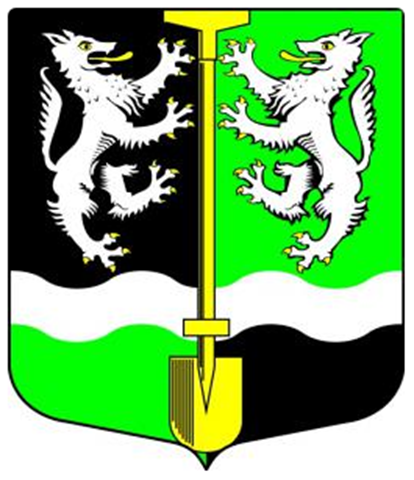 УТВЕРЖДЕНА
      постановлением Главы администрацииВолховского муниципального районаот _____________  № _______АКТУАЛИЗИРОВАННАЯ СХЕМА ТЕПЛОСНАБЖЕНИЯМО «Селивановское сельское поселение»Волховского муниципального района Ленинградской области до 2035 годаСанкт-Петербург 2021г.ВведениеСхема теплоснабжения Селивановского сельского поселения (далее –схема) разработана в соответствии со следующими нормативными актами: Федеральный закон от 27.07.2010 № 190-ФЗ «О теплоснабжении (далее – Закон о теплоснабжении);   Федеральный закон от 06.10.2003 № 131-ФЗ «Об общих принципах организации местного самоуправления в Российской Федерации»;  постановление Правительства РФ от 22.02.2013 № 154 «О требованиях к схемам теплоснабжения, порядку их разработки и утверждения»; постановление Правительства РФ от 18.11.2013 № 1034 «О коммерческом учете тепловой энергии, теплоносителя»;приказ Минэкономразвития России от 10.12.2015 № 931 «Об установлении порядка принятия на учёт бесхозяйных недвижимых вещей».           Настоящая актуализированная схема определяет эффективное и безопасное функционирование системы теплоснабжения, ее развитие с учетом правового регулирования в области энергосбережения и повышения энергоэффективности. Основными принципами организации отношений в сфере теплоснабжения являются: Обеспечение баланса экономических интересов потребителей и субъектов теплоснабжения за счет определения наиболее экономически и технически эффективного способа обеспечения потребителей теплоэнергоресурсами; Обеспечение наиболее экономически эффективными способами качественного и надежного снабжения тепло энергоресурсами потребителей, надлежащим образом исполняющих свои обязанности перед субъектами теплоснабжения; Установление ответственности субъектов теплоснабжения за надежное и качественное теплоснабжение потребителей; Обеспечение недискриминационных стабильных условий для осуществления предпринимательской деятельности в сфере теплоснабжения; Обеспечение безопасности системы теплоснабжения. Общие сведения.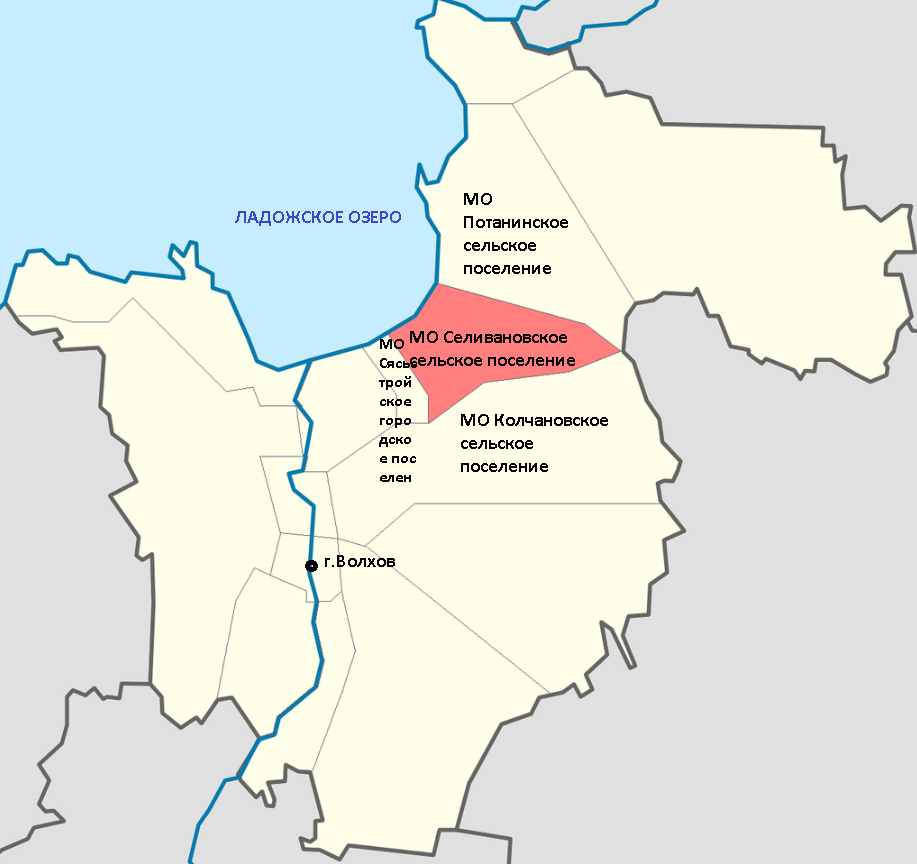 Рисунок 1МО Селивановское сельское поселение расположено в центральной части района, на западе омывается Ладожским озером, на юге граничит с Колчановским сельским поселением Волховского района, на севере и северо-востоке - с Потанинским сельским поселением Волховского района на западе - с Сясьстройским городским поселением. Посёлок Селиваново основан в 1929 году в связи с разработкой Селивановского торфяного месторождения, организацией Селивановского торфопредприятия  и прокладкой узкоколейной железной дороги до Сясьского ЦБК. Общая площадь Селивановского сельского поселения: 196,13 км² С 1 января 2006 года, в соответствии с областным законом  от 06.09.2004 № 56-оз «Об установлении границ и наделении соответствующим статусом муниципального образования Волховский муниципальный район и муниципальных образований в его составе», посёлок Селиваново является центром Селивановского сельского поселения. 	Расстояние от административного центра полселения до районного центра — 50 км. По территории поселения проходят железная дорога Санкт-Петербург — Мурманск (о/п 159 км и 165 км) и федеральная автодорога М18 «Кола».В состав муниципального образования Селивановское сельское поселение включено 11 населенных пунктов:Таблица 1Общая численность населения на 2020г. составила 943 человек. Климат.Территория Селивановского сельского поселения расположена в зоне умеренно-континентального климата. Климатообразующим фактором на территории муниципального района является циркуляция воздушных масс. Во все сезоны года здесь преобладают юго-западные и западные ветры, несущие воздух от Атлантического океана. Вторжения атлантических воздушных масс чаще всего связаны с циклонической деятельностью и сопровождаются обычно ветреной пасмурной погодой. Наряду с атлантическими здесь преобладают континентальные воздушные массы. Территория Селивановского сельского поселения относится к зоне избыточного увлажнения, что объясняется сравнительно небольшим количеством тепла и хорошо развитой здесь циклонической деятельностью, которая активно проявляется во все сезоны года. Среднегодовая относительная влажность воздуха составляет 80–82 % с максимумом 87–89 % в ноябре-январе и минимумом 67–70 % в мае. Гидротермический коэффициент, характеризующий степень увлажнения за период с температурой более 10 °С равен 1,4–1,6. Среднегодовое количество осадков составляет 580–610 мм, большая их часть приходится на тёплый период года с апреля по октябрь.  Зима продолжительная и неустойчивая. Период со среднесуточной температурой ниже 0 °С составляет 5 месяцев. Самые холодные месяцы январь и февраль со среднемесячной температурой -9 °С и -9,6 °С. Влияние водного бассейна Ладожского озера проявляется в изменениях суточного и годового хода температуры воздуха, что выражается в сдвиге минимума температуры с января на февраль (метеостанция Новая Ладога). Абсолютный минимум температуры в Волховском муниципальном районе составил -49 °С.  Снежный покров появляется обычно в середине октября - начале ноября, но он, как правило, держится недолго. Устойчивый снежный покров образуется в среднем во второй декаде ноября и разрушается в начале апреля. Окончательно снег сходит обычно в середине апреля. Высота снежного покрова достигает максимума в феврале - марте. Наибольшая мощность снежного покрова может достигать 35-66 см. Почва промерзает на глубину 45–85 см в зависимости от механического состава и теплопроводности. Запасы воды в снеге составляют около 100 мм. Весной переход среднесуточных температур воздуха от отрицательных значений к положительным происходит в первой декаде апреля.  В этот период происходит интенсивное таяние снега, усиливается поверхностный сток, возобновляются эрозионные и биологические процессы в почве. Запасы влаги в почве близки к полной влагоёмкости. Последний заморозок обычно наблюдается в третьей декаде мая. Продолжительность безморозного периода составляет на побережье Ладожского озера 138–149 дней, на остальной территории в среднем 123–125 дней.  Лето довольно тёплое. Похолодания вызываются вторжениями холодного арктического воздуха. Самый тёплый месяц – июль со среднемесячными температурами +16,9–17,2 °С. Абсолютный максимум температур равен +32 °С, +34 °С.  В первой половине лета в мае–июне бывают засушливые периоды. Территория Селивановского сельского поселения характеризуется достаточно высокими значениями солнечного сияния (≈1800 часов) в связи с относительно близким положением Ладожского озера.  Осень имеет затяжной характер – падение температуры от 10 до 0 °С происходит за 60 дней. Первые заморозки наблюдаются во второй, начале третьей декады сентября. Устойчивые морозы в среднем наступают в начале декабря и продолжаются в среднем 100–104 дня. Устойчивый снежный покров устанавливается в конце ноября.  Характеристика процесса теплоснабжения.Теплоснабжение потребителей МО Селивановское сельское поселение осуществляется: от котельной по адресу: д. Селиваново, ул. Первомайская, д. 2б, работающей на мазуте; с водогрейными котлами КВГМ 2,5-95 - 3 шт.; общая тепловая мощность 7,5Мвт (6,45 Гкал/час);Установленная тепловая мощность котельной позволяет выдавать теплоноситель с максимальными температурными параметрами.Тепловая сеть двухтрубная, общая протяженность теплотрассы составляет в однотрубном исчислении 9578 м. (в двухтрубном 4789м), средневзвешенный диаметр – 105,38 мм.Тепловая изоляция магистральной тепловой сети –ППУ ПЭ, ППУ ОЦ, мин вата, покровный слой – из различных материалов, в т.ч. рубероида. В основном надземная  система прокладки трубопроводов.  Год ввода в эксплуатацию 1979 г.В данном поселении принят температурный график теплоносителя: - 95С - 70С                                        Количество объектов, подключенных к тепловой сети составляет 93 зданий. Из них жилой фонд – 86 домов. Расчётный расход тепла на отопление абонентов котельной составляет Q= 2,524 Гкал/час,  ГВС- нет.Объекты системы теплоснабжения в настоящее время находятся в             собственности муниципального образования и должны передаваться теплоснабжающей организации на основаниях, предусмотренных законодательством.Основные характеристики системы теплоснабжения муниципального образования Селивановского сельского поселение представлены в таблице 2 Таблица 2Характеристики системы теплоснабжения Селивановского сельского поселенияОсновным видом топлива систем теплоснабжения муниципального образования является мазут. Климатические условияДля оценки внешних климатических условий, при которых осуществлялось функционирование и эксплуатация систем теплоснабжения п.Селиваново использовались параметры, рекомендуемые СНиП 23-01-99(2003) «Строительная климатология» (Свод правил СП 131.13330.2012, утвержден приказом Министерства регионального развития РФ от 30.06.2012 года № 275).  Средняя температура воздуха наиболее холодной пятидневки обеспеченностью 0,92 t ext = -29 °С; 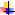  Средняя температура отопительного периода t ht = -2,9 °С;  Продолжительность отопительного периода: 227 суток; Параметры микроклимата помещения:   Средняя температура внутреннего воздуха t int = 18 °С.  	Градусо-сутки отопительного периода (°С сутки):  	D = (tint – tht)*zht = (18-(-2,9))*228 = 5221, где 	  tint - расчетная температура внутреннего воздуха, °С; tht - средняя температура отопительного периода, °С;  zht - продолжительность отопительного периода, сутки. Таблица 3 Распределение общего объема тепловой энергииИз таблиц 2,3 видно, что при установленной мощности на котельной 6,45Гкал/ч и общих фактических потерях тепловой энергии на теплоустановках   - 27 %, присоединенная нагрузка составляет 64,93 % от полезного отпуска тепловой энергии. Дефицита мощности источников тепловой энергии для обеспечения существующей и перспективной застройки в п. Селиваново – нет.  Имеющийся резерв мощности в количестве 1,363 Гкал/час, достаточен для покрытия нагрузки новых потребителей (0,52 Гкал/час).Процесс теплоснабжения. Централизованная система теплоснабжения п.Селиваново двухтрубная, тепловые сети тупиковые, тепловых пунктов нет, имеются тепловые камеры для распределения теплоносителя.  Суммарная протяженность тепловых сетей в двухтрубном измерении составляет 4789 м. Компенсирующие устройства П и Г – образные. Регулирующая арматура на тепловых сетях отсутствует. Режим работы тепловой сети при пиковой нагрузке: 95/70 °С, давление теплоносителя от котельной -  Р1 4,5 Кгс/см2, Р2 2,5 Кгс/см2 у концевых потребителей Р1 3,8 Кгс/см2, Р2 3,2 Кгс/см2. Тепловые сети Селивановского сельского поселения предназначены для обеспечения отоплением многоквартирных зданий, объектов социально-культурного назначения и организаций, расположенных на территории поселения. Тепловая энергия поступает к потребителям от одного источника теплоснабжения - котельной, расположенной по адресу: Ленинградская область, Волховский район, п.Селиваново, ул. Первомайская, д.2б, по единой тепломагистрали в двухтрубном исполнении.Способы прокладки действующих тепловых сетей надземный.  Приборы учёта тепловой энергии на объектах потребителей отсутствуют. Определение количества тепловой энергии теплоносителя, произведенное источником тепловой энергии и отпущенное в тепловую сеть, при отсутствии приборов учета тепловой энергии, осуществляется расчётным методом, в соответствии с постановлением Правительства РФ от 18.11.2013 № 1034  и приказа Министерства строительства и ЖКХ РФ от 17.03.2014 № 99/пр.Подробная характеристика тепловых сетей систем теплоснабжения приведена в таблице 4 Таблица 4  Оперативная схема тепловой  сети  п. Селиваново  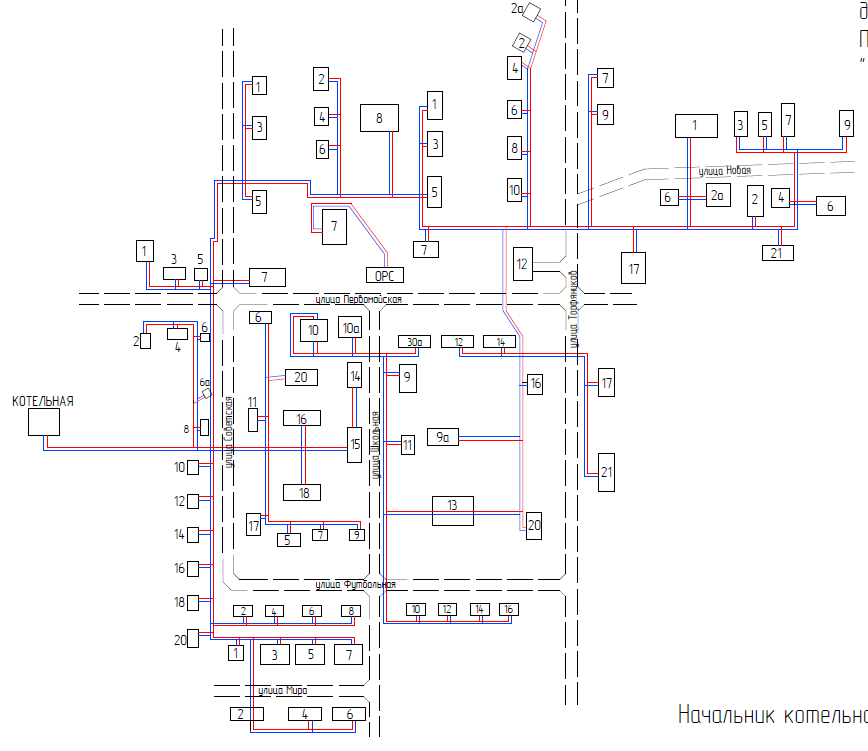                                               Рисунок 2. Перечень объектов потребителей тепловой энергии и их характеристики приведен в таблице 5                                                                                                 Таблица 5Раздел 1. Существующие и перспективные балансы располагаемой тепловой мощности источников тепловой энергии и тепловой нагрузки потребителей.1.1. Радиус эффективного теплоснабжения базовых теплоисточниковДля источника теплоснабжения изменение эффективного радиуса определяется не только приростом тепловой нагрузки, но и изменением зоны действия источника. При этом необходимо отметить, что значительных изменений эффективного радиуса не происходит, так как основные влияющие параметры либо не изменялись (температурный график, удельная стоимость материальной характеристики тепловой сети), либо их изменения не приводили к существенным отклонениям от существующего состояния в структуре распределения тепловых нагрузок в зонах действия источников тепловой энергии. Постоянным источником теплоснабжения для поселения является котельная, расположенная в п.Селиваново, ул. Первомайская, д.2Б. Котельная находится в ведении МО «Селивановское сельское поселение» и передана на обслуживание на условиях аренды в ООО «ЛЕНОБЛТЕПЛОСНАБ». Теплоисточник постоянно работает на общие тепловые сети в соответствии с их территориальным расположением.  При условии сокращения потерь в тепловых сетях до нормативных 8%, и сохранении КПД теплоисточника на уровне 82 %, радиус эффективного теплоснабжения от существующего источника тепловой энергии остаётся неизменным. 1.2. Описание существующих и перспективных зон действия систем теплоснабжения и источников тепловой энергии;В зоне действия котельной Селивановского сельского поселения находится многоквартирные дома жилого фонда, муниципальные объекты и организации. Характеристика потребителей тепловой энергии, находящихся в зонах действия систем теплоснабжения Селивановского сельского поселения приведена в таблице 5. Выработка тепловой энергии на котельной п. Селиваново и доставка ее потребителям обеспечивается работой котельного оборудования в составе:Водогрейный котел «КВГМ 2,5-95» 2,5 МВт – 3 шт.Регулирование режимов теплопотребления осуществляется в соответствии с режимным температурным графиком (таблица 6).   Основными параметрами, определяющими режим работы местных систем теплопотребления, являются располагаемый напор на вводе и гидравлическое сопротивление местной системы теплопотребления.До конца расчётного периода ввод в эксплуатацию новых котельных, расположенных за пределами существующей зоны действия энергоисточника не запланирован.Значения заданных расчетных располагаемых напоров у потребителей обеспечиваются поддержанием заданного расчётного располагаемого напора на выходе из котельной.Системы отопления жилых домов и муниципальнх объектов подключены к тепловым сетям в узлах ввода по зависимой схеме и рассчитаны на температурный перепал 95-70°С.В период с 2019г. по 2032г. значительного увеличения подключенной нагрузки на территории МО «Селивановское сельское поселение» не планируется. Дефицита мощности источника тепловой энергии для обеспечения потребителей в п. Селиваново – нет.Температурный графикотпуска теплоносителя в п. СеливановоТаблица 61.3. Описание существующих и перспективных зон действия индивидуальных источников тепловой энергии.Централизованное теплоснабжение МО «Селивановское сельское поселение» предусмотрено для существующей застройки. Под индивидуальным теплоснабжением понимается, в частности, печное отопление и теплоснабжение от индивидуальных (квартирных) котлов. По существующему состоянию системы теплоснабжения индивидуальное теплоснабжение применяется в индивидуальном малоэтажном жилищном фонде. Поквартирное отопление в многоквартирных многоэтажных жилых зданиях по состоянию базового года разработки схемы теплоснабжения не применяется и на перспективу не планируется. На перспективу индивидуальное теплоснабжение предусматривается для индивидуального жилищного фонда и малоэтажной застройки. 4. Перспективные балансы тепловой мощности и тепловой нагрузки в перспективных зонах действия источников тепловой энергии, в том числе работающих на единую тепловую сеть, на каждом этапе. В данном разделе указываются существующие и перспективные значения установленной тепловой мощности основного оборудования источника тепловой энергии.            Существующая мощность теплоисточника составляет 6,45 Гкал/ч Перспективные балансы тепловой мощности и тепловой нагрузки представлены в диаграмме 1.  Диаграмма 1 Перспективные балансы тепловой мощности и тепловой нагрузки. Раздел 2 Существующие и перспективные  балансы теплоносителя.            2.1 Существующие балансы производительности водоподготовительных установок источников тепловой энергии для компенсации потерь теплоносителя в аварийных режимах работы систем теплоснабжения.Существующие балансы производительности водоподготовительных установок источников тепловой энергии для компенсации потерь теплоносителя в аварийных режимах работы систем теплоносителя приведены в таблице 7.Таблица 7Баланс мощностей узлов подпитки не представлен ввиду отсутствия перспективы развития нового строительства и увеличения количества потребителей.Перспективные балансы производительности водоподготовительных установок источников тепловой энергии для компенсации потерь теплоносителя в аварийных режимах работы систем теплоснабжения не производятся ввиду отсутствия перспективы развития нового строительства и увеличения количества потребителей.2.2. Мероприятия по переводу потребителей с «открытой» схемой присоединения системы горячего водоснабжения на «закрытую».В п. Селиваново населению и прочим потребителям не оказывается услуга по горячему водоснабжению. Раздел 3 Предложения по строительству, реконструкции источников тепловой энергии, тепловых сетей3.1.  Предложения по строительству источников тепловой энергии, обеспечивающих перспективную тепловую нагрузку на осваиваемых территориях поселения, городского округа:Существующие и планируемые к подключению на период до 2035 г. тепловые нагрузки системы теплоснабжения Селивановского сельского поселения находятся в зоне действия существующего источника теплоснабжения, в связи с чем, строительство дополнительных источников тепловой энергии не требуется.3.2.  Предложения по реконструкции источников тепловой энергии, обеспечивающих перспективную тепловую нагрузку в существующих и расширяемых зонах действия источников тепловой энергии:Ввиду отсутствия новых объектов, запланированных к подключению к системам теплоснабжения п. Селиваново, тепловые нагрузки потребителей обеспечиваются существующим резервом мощности котельной.Имеющийся резерв мощности достаточен для покрытия тепловой нагрузки новых потребителей, которые получат технические условия на присоединение к системе теплоснабжения в дальнейшем периоде эксплуатации. 	Дефицит тепловой мощности отсутствует.3.3.  Предложения по строительству, реконструкции (модернизации) котельной с целью повышения эффективности работы систем теплоснабжения:На территории п. Селиваново в целях  повышения эффективности работы систем теплоснабжения предлагается выполнить следующее мероприятие:- строительство блочно-модульной газовой котельной БМК-5,0 МВт.3.4.  Оптимальный температурный график отпуска тепловой энергии для каждого источника тепловой энергии или группы источников в системе теплоснабжения, работающей на общую тепловую сеть, устанавливаемый для каждого этапа и оценку затрат при необходимости его изменения:В соответствии с СНиП 41-02-2003 регулирование отпуска тепла от источников тепловой энергии предусматривается качественное по нагрузке отопления или по совмещенной нагрузке отопления и горячего водоснабжения согласно графику изменения температуры   воды, в зависимости от температуры наружного воздуха.Режим работы системы централизованного теплоснабжения п. Селиваново построен по централизованному принципу и работает по температурному графику 95/70.3.5. Предложения по строительству и реконструкции тепловых сетей для обеспечения нормативной надежности и безопасности теплоснабжения:  	В соответствии с приказом Министерства регионального развития Российской Федерации от  26.07.2013 № 310 «Об утверждении методических указаний по анализу показателей, используемых для оценки надежности систем теплоснабжения», а также на основании технического обследования тепловых сетей, проведенного ООО «Леноблтеплоснаб» в 2018 г. система теплоснабжения                           п. Селиваново является надежной.Так как в настоящее время некоторые участки тепловой сети имеют высокую степень износа необходимо предусмотреть перекладку ветхих тепловых сетей. При прокладке необходимо учесть, что пропускная способность тепловой сети значительно превышает необходимую, для существующей и перспективной присоединённой тепловой нагрузки. Реконструкция тепловой сети предусматривается в дальнейшем периоде эксплуатации. Гидравлический расчёт тепловой энергии п. СеливановоТаблица 8Раздел 4 Перспективные топливные балансы.   1. Перспективные топливные балансы для каждого источника тепловой энергии, расположенного в границах поселения, по видам основного, резервного и аварийного топлива на каждом этапе:  	Расчет перспективных топливных балансов котельной п. Селиваново произведен в соответствии с постановлением Правительства РФ №154 от 22.02.2012 № 154 «О требованиях к схемам теплоснабжения, порядку их разработки и утверждения», совместного приказа Минэнерго России № 565 и Минрегиона России № 667 от 29.12.2012  «Об утверждении методических рекомендаций по разработке схем теплоснабжения».При расчете учтены следующие показатели:Фактические данные о годовом расходе топлива, выработанного и отпущенного тепла по источнику теплоснабжения за предшествующие три года.Приросты тепловых нагрузок.Изменение средневзвешенного КПД котельных.Эксплуатационной КПД существующих котлов и время их работы для расчета, средневзвешенного КПД принят по данным режимной наладки котлов. Перспективные топливные балансы основного топливапо котельной п. Селиваново                Таблица 9Диаграмма 2Диаграмма 3 Раздел 5. Инвестиции в строительство, реконструкцию и техническое перевооружение.5.1. Предложения по величине необходимых инвестиций в строительство, реконструкцию и техническое перевооружение источников тепловой энергии на каждом этапе представлены в таблице:         Таблица 105.2. Предложения по величине инвестиций в строительство, реконструкцию и техническое перевооружение в связи с изменениями температурного графика и гидравлического режима работы системы теплоснабжения:Изменения температурного графика и гидравлического режима теплоснабжения п. Селиваново не требуется. Реконструкция и техническое перевооружение тепловых сетей не требуется. Следовательно нет необходимости в инвестициях для осуществления данных мероприятий.5.3. Предложения по величине инвестиций в строительство, реконструкцию и техническое перевооружение тепловых сетей.Таблица 11В настоящее время жилые дома и другие объекты, расположенные в                                 п. Селиваново, не оборудованы внутридомовой системой горячего водоснабжения. Поэтому теплоснабжающей организацией предоставляется услуга только по отоплению.Раздел 6.  Определение единой теплоснабжающей организации Решение по установлению единой теплоснабжающей организации осуществляется на основании критериев определения единой теплоснабжающей организации, установленных в правилах организации теплоснабжения, утверждаемых Правительством Российской Федерации. В соответствии с пунктом 28 статьи 2 Федерального закона  «О теплоснабжении»:     «Единая теплоснабжающая организация в системе теплоснабжения (далее - единая теплоснабжающая организация) - теплоснабжающая организация, которая определяется в схеме теплоснабжения органом местного самоуправления на основании критериев и в порядке, которые установлены правилами организации теплоснабжения, утвержденными Правительством Российской Федерации». В соответствии с пунктом 6  статьи 6 Федерального закона «О теплоснабжении»: «к полномочиям органов местного самоуправления поселений, городских округов по организации теплоснабжения на соответствующих территориях относится утверждение схем теплоснабжения поселений, городских округов с численностью населения менее пятисот тысяч человек, в том числе определение единой теплоснабжающей организации». Критерии и порядок определения единой теплоснабжающей организации  Статус единой теплоснабжающей организации присваивается органом местного самоуправления или федеральным органом исполнительной власти (далее – уполномоченные органы) при утверждении схемы теплоснабжения поселения, городского округа, а в случае смены единой теплоснабжающей организации – при актуализации схемы теплоснабжения. В проекте схемы теплоснабжения должны быть определены границы зон деятельности единой теплоснабжающей организации (организаций). Границы зоны (зон) деятельности единой теплоснабжающей организации (организаций) определяются 	границами 	системы 	теплоснабжения, 	в отношении которой присваивается соответствующий статус. В случае, если на территории поселения, городского округа существуют несколько систем теплоснабжения, уполномоченные органы вправе: -определить единую теплоснабжающую организацию (организации) в каждой из систем теплоснабжения, расположенных в границах поселения, городского округа; -определить на несколько систем теплоснабжения единую теплоснабжающую организацию, если такая организация владеет на праве собственности или ином законном основании источниками тепловой энергии и (или) тепловыми сетями в каждой из систем теплоснабжения, входящей в зону её деятельности Для присвоения статуса единой теплоснабжающей организации впервые на территории поселения, городского округа, лица, владеющие на праве собственности или ином законном основании источниками тепловой энергии и (или) тепловыми сетями на территории поселения, городского округа вправе подать в течение одного месяца с даты размещения на сайте поселения, городского  округа,  города федерального значения 	проекта  схемы теплоснабжения 	в 	орган местного самоуправления 	заявки на присвоение 	статуса 	единой теплоснабжающей организации с указанием зоны деятельности, в которой указанные лица планируют исполнять функции единой теплоснабжающей организации. Орган местного самоуправления обязан разместить сведения о принятых заявках на сайте поселения, городского округа.Критериями определения единой теплоснабжающей организации являются: 1) владение на праве собственности или ином законном основании источниками тепловой энергии с наибольшей совокупной установленной тепловой мощностью в границах зоны деятельности единой теплоснабжающей организации или тепловыми сетями, к которым непосредственно подключены источники тепловой энергии с наибольшей совокупной установленной тепловой мощностью в границах зоны деятельности единой теплоснабжающей организации. 2) размер уставного (складочного) капитала хозяйственного товарищества или общества, уставного фонда унитарного предприятия должен быть не менее остаточной балансовой стоимости источников тепловой энергии и тепловых сетей, которыми указанная организация владеет на праве собственности или ином законном основании в границах зоны деятельности единой теплоснабжающей организации. Размер уставного капитала и остаточная балансовая стоимость имущества определяются по данным бухгалтерской отчетности на последнюю отчетную дату перед подачей заявки на присвоение статуса единой теплоснабжающей организации. В случае если в отношении зоны деятельности единой теплоснабжающей организации не подано ни одной заявки на присвоение соответствующего статуса, статус единой теплоснабжающей организации присваивается организации, владеющей в соответствующей зоне деятельности источниками тепловой энергии и (или) тепловыми сетями, и соответствующей критериям настоящих Правил. Единая теплоснабжающая организация при осуществлении своей деятельности обязана: а) заключать и надлежаще исполнять договоры теплоснабжения со всеми обратившимися к ней потребителями тепловой энергии в своей зоне деятельности  б) осуществлять мониторинг реализации схемы теплоснабжения и подавать в орган, утвердивший схему теплоснабжения, отчеты о реализации, включая предложения по актуализации схемы теплоснабжения;  в) надлежащим образом исполнять обязательства перед иными теплоснабжающими и теплосетевыми организациями в зоне своей деятельности; г) осуществлять контроль режимов потребления тепловой энергии в зоне своей деятельности. В настоящее время ООО  «Леноблтеплоснаб» отвечает требованиям критериев по определению единой теплоснабжающей организации (далее ЕТО) и обладает статусом ЕТО на основании решения Совета депутатов МО Селивановское сельское поселение Волховского муниципального района Ленинградской области от 30.03.2016 № 25. Раздел 7.  Решения о распределении тепловой нагрузки между источниками тепловой энергии.В п. Селиваново единственным источником теплоснабжения является котельная расположенная в данном населенном пункте. Данная котельная способна обеспечить необходимую мощность для обеспечения присоединенной нагрузки. Поэтому нет необходимости в принятии решения о распределении тепловой нагрузки между имеющимся и дополнительным источником тепловой энергии.Раздел 8. Решения по бесхозяйным тепловым сетям.На момент разработки настоящей схемы теплоснабжения в границах муниципального образования Селивановское сельское поселение не выявлено участков бесхозяйных тепловых сетей. В случае обнаружения таковых в последующем, необходимо руководствоваться  пунктом 6 статьи 15 «О теплоснабжении»,в соответствии с которым «в случае выявления бесхозяйных тепловых сетей (тепловых сетей, не имеющих эксплуатирующей организации) орган местного самоуправления поселения или городского округа до признания права собственности на указанные бесхозяйные тепловые сети в течение тридцати дней с даты их выявления обязан определить теплосетевую организацию, тепловые сети которой непосредственно соединены с указанными бесхозяйными тепловыми сетями, или единую теплоснабжающую  организацию в системе теплоснабжения, в которую входят указанные бесхозяйные тепловые сети и которая осуществляет содержание и обслуживание указанных бесхозяйных тепловых сетей. Орган регулирования обязан включить затраты на содержание и обслуживание бесхозяйных тепловых сетей в тарифы соответствующей организации на следующий период регулирования». Принятие на учет органом местного самоуправления бесхозяйных тепловых сетей (тепловых сетей, не имеющих эксплуатирующей организации) осуществляется на основании Приказа Минэкономразвития России от 10.12.2015 № 931 «Об установлении порядка принятия на учёт бесхозяйных неподвижных вещей». Раздел 9.  Заключение.9.1. Основы регулирования отношений потребителей и субъектов теплоснабжения.9.1.1. Потребители, подключенные к системе теплоснабжения, заключают с единой теплоснабжающей организацией (ЕТО) договоры теплоснабжения и приобретают тепловую энергию (мощность) по регулируемым ценам (тарифам). 9.1.2. В соответствии с договором теплоснабжения  единая теплоснабжающая организация (ЕТО) обязуется подавать потребителю тепловую энергию, соответствующие количественным и качественным параметрам, установленным нормативными правовыми актами Российской Федерации и (или) договором теплоснабжения, а также обеспечить готовность нести указанную в договоре тепловую нагрузку, а потребитель обязуется оплачивать полученную тепловую энергию (мощность)  и (или) теплоноситель и обеспечивать соблюдение установленного договором режима потребления и надлежащую эксплуатацию принадлежащих ему теплопотребляющих установок, используемых для получения тепло энергоресурсов по данному договору. 9.1.3. Договор теплоснабжения является публичным для единой теплоснабжающей организации. Единая теплоснабжающая организация не вправе отказать потребителю тепловой энергии в заключение договора теплоснабжения при условии соблюдения указанным потребителем выданных ему в соответствии с законодательством о градостроительной деятельности технических условий подключения к тепловым сетям принадлежащих ему объектов капитального строительства (далее - технические условия). 9.1.4. Потребители тепловой энергии, в том числе застройщики, планирующие подключение к системе теплоснабжения, заключают договоры о подключении к системе теплоснабжения и вносят плату за подключение к системе теплоснабжения в установленном законодательством порядке.9.1.5. Потребители, подключенные к системе теплоснабжения, но не потребляющие тепловой энергии (мощности), по договору теплоснабжения, заключают с теплоснабжающими организациями договоры оказания услуг по поддержанию резервной тепловой мощности и оплачивают указанные услуги по регулируемым ценам (тарифам) или по ценам, определяемым соглашением сторон договора, в случаях, и в порядке, предусмотренных законодательством. 9.1.6. Запрещается подключение к системам теплоснабжения тепловых сетей, на которые не предоставлена гарантия качества в отношении работ по строительству и примененных материалов на срок не менее чем десять лет. 9.2. Обязательства субъектов теплоснабжения.	9.2.1. 	ЕТО 	и 	теплоснабжающие 	организации, 	владеющие 	на 	 правах собственности или ином законном основании источниками тепловой энергии и тепловыми сетями в системе теплоснабжения, обязаны заключить договоры поставки тепловой энергии (мощности) в отношении объема тепловой нагрузки, распределенной в соответствии со схемой теплоснабжения. Договор поставки тепловой энергии (мощности) заключается в порядке и на условиях, которые предусмотрены Федеральным законом «О теплоснабжении» для договоров теплоснабжения, с учетом особенностей, установленных правилами организации теплоснабжения, утвержденными Правительством Российской Федерации. 9.2.2.Теплоснабжающие организации, осуществляющие свою деятельность в единой системе теплоснабжения, обязаны заключать договоры оказания услуг по передаче тепловой энергии и (или) теплоносителя при их передаче. Затраты на обеспечение передачи тепловой энергии и (или) теплоносителя по тепловым сетям включаются организацией потребителям тепловой энергии в порядке, установленном основами ценообразования в сфере теплоснабжения, утвержденными Правительством Российской Федерации.9.2.3. Местом исполнения обязательств теплоснабжающей организации является точка поставки, которая располагается на границе балансовой принадлежности теплопотребляющей установки или тепловой сети потребителя и тепловой сети теплоснабжающей организации либо в точке подключения к бесхозяйной тепловой сети. 9.2.4. Содержание и обслуживание выявленных бесхозяйных тепловых сетей (тепловых сетей, не имеющих эксплуатирующей организации) осуществляет ЕТО. 9.2.5. Теплоснабжающая организация, осуществляющая поставку тепловой энергии потребителям, обязана раскрывать информацию в соответствии с утвержденными Правительством Российской Федерации стандартами раскрытия информации субъектами естественных монополий. 9.2.6. Порядок ограничения и прекращения подачи тепловой энергии потребителям в случае невыполнения ими своих обязательств по оплате тепловой энергии (мощности) определяется договором оказания услуг по передаче тепловой энергии, заключенным в соответствии с правилами организации теплоснабжения, утвержденными Правительством Российской Федерации. 9.3. Организация коммерческого учета9.3.1. Количество тепловой энергии, реализуемой по договору теплоснабжения или передаваемой по договору оказания услуг по передаче тепловой энергии, подлежит коммерческому учету. 9.3.2. Коммерческий учет тепловой энергии осуществляется путем измерений приборами учета, установленными на границе смежных тепловых сетей, принадлежащих различным субъектам теплоснабжения и (или) потребителям, если договором теплоснабжения или оказания услуг по передаче тепловой энергии не установлено иное. 9.3.3. Осуществление коммерческого учета тепловой энергии, теплоносителя расчетным путем допускается в следующих случаях: отсутствие в точках учета приборов учета; неисправность приборов учета; нарушение установленных договором теплоснабжения сроков представления показаний приборов учета, являющихся собственностью потребителя. 9.3.4. Ввод в эксплуатацию источников тепловой энергии и подключение теплопотребляющих установок новых потребителей без оборудования точек учета приборами учета согласно правилам коммерческого учета тепловой энергии, теплоносителя не допускаются. Приборы учета устанавливаются собственниками вводимых в эксплуатацию источников тепловой энергии или теплопотребляющих установок и эксплуатируются ими самостоятельно либо по договору оказания услуг коммерческого учета, заключенному со специализированной организацией. Приборы учета во вводимых в эксплуатацию многоквартирных домах устанавливаются застройщиками за свой счет до получения разрешения на ввод многоквартирного дома в эксплуатацию. 9.3.5. Владельцы источников тепловой энергии, тепловых сетей и не имеющие приборов учета потребители обязаны организовать коммерческий учет тепловой энергии, теплоносителя с использованием приборов учета в порядке и в сроки, которые определены законодательством об энергосбережении и о повышении энергетической эффективности. 9.3.6. Сроки предоставления показаний приборов учета, установленных у потребителей, устанавливаются договором теплоснабжения.9.4. Организация распределения и сбыта тепловой энергии.9.4.1. Единая теплоснабжающая организация (ЕТО) на безальтернативной основе поставляющая тепловую энергию потребителям, обязана осуществлять распределение и сбыт всей полезной отпущенной тепловой энергии потребителям. 9.4.2. Распределение и сбыт всей отпущенной тепловой энергии потребителям поселения осуществляется по показаниям приборов учета тепловой энергии. 9.4.3. При временном отсутствии приборов учета у потребителей в многоквартирных домах и общежитиях, определение количества потребленной потребителем тепловой энергии и теплоносителя производится в соответствии с постановлением правительства Ленинградской области от 30.12.2014 года № 647 «Нормативы потребления коммунальных услуг по отоплению гражданами, проживающими в многоквартирных дома или жилых домах на территории Ленинградской области, при отсутствии приборов учёта»9.5. Порядок утверждения и актуализации (корректировки) схем теплоснабжения.Схема теплоснабжения Селивановское сельского поселения разработана на срок не менее 15 лет в соответствии с постановлением правительства РФ от 22 февраля 2012 года №154 «О требованиях к схемам теплоснабжения, порядку их разработки и утверждения.»  Схема теплоснабжения предусматривает мероприятия, необходимые для осуществления теплоснабжения в соответствии с требованиями законодательства Российской Федерации, учитывает утвержденные планы по приведению качества теплоснабжения в соответствие с установленными требованиями.  Схема теплоснабжения утверждается органами местного самоуправления Селивановского сельского поселения. Схема теплоснабжения подлежит ежегодно актуализации (корректировке) в отношении следующих данных: а) изменение тепловых нагрузок в каждой зоне действия источников тепловой энергии, в том числе за счет перераспределения тепловой нагрузки из одной зоны действия в другую; б) внесение изменений в план мероприятий по обеспечению технической возможности подключения к системам теплоснабжения объектов капитального строительства предусмотренный настоящей схемой теплоснабжения;      в) ввод в эксплуатацию в результате строительства, реконструкции и технического перевооружения источников тепловой энергии.   г) строительство и реконструкция тепловых сетей, включая их реконструкцию в связи с исчерпанием установленного и продленного ресурсов;     д) изменения финансового обеспечения мероприятий, предусмотренных настоящей схемой теплоснабжения. №Населённый пунктНаселение1Антипово02Дрюневщина73Жуковщина54Заречье95Лунгачи46Лунгачи217Низино348Остров129Свирь-Городок010Селиваново97611Телжево4№ п/пНаименование источника тепловой энергииВид топливаУстановленная мощность, Гкал/часПодключенная нагрузка потребителей, Гкал/часЗарезервировано по ТУ на 2021 г. Гкал/часГод ввода в эксплуатацию теплофикационного оборудования1Котельная                        п .Селиваново,мазут6,452,5240,52КВГМ-2,5-95 - 2012г.; 1Котельная                        п .Селиваново,мазут6,452,5240,52 КВГМ-2,5-95 - 2013г;КВГМ -2,5-95 – 2018г.Расположение источника тепловой энергииПроектная мощность котельнойВырабатываемая мощностьВырабатываемая мощностьСобственные нуждыСобственные нуждыНормативные/ фактические потери Нормативные/ фактические потери Установленная/ фактическая отпускаемая тепловаяУстановленная/ фактическая отпускаемая тепловаяРасположение источника тепловой энергииГкал/часГкал/час%Гкал/час%Гкал/час%Гкал/час%п. Селиваново6,455,289820,10620,415/ 1,2968/254,768/ 3,88790/73№ п/пДиаметры т/сДлина в 1-но трубном исполненииспособ прокладкитип изоляцииГод ввода в эксплуатацию1219590надземная ппу-пэ, ппу-оц201221592728надземнаяппу-пэ, ппу-оц1979,2014/20153133730надземнаяппу-пэ, ппу-оц1990/20154108290надземнаяппу-пэ, ппу-оц1979589160надземнаяппу-пэ, ппу-оц, мин.вата, рубероид1990/20066761454надземнаяппу-пэ,ппу-оц мин.вата,рубероид1983/2015757-253626надземнаяппу-пэ,ппу-оц мин.вата,рубероид1980/2015ИтогоИтого9578Адрес объекта теплоснабженияНаименование потребителя Год постройкиОбъем зданий, м3Общая годовая потребность в тепле, Гкал/год               Суммарная расчетная часовая тепловая нагрузка Гкал/часул.Школьная, д.1многоквартирный жилой дом195628321,8340,009ул. Школьная, д. 2многоквартирный жилой дом195426020,4000,008ул.Школьная, д.3многоквартирный жилой дом195628921,5480,009ул. Школьная, д. 4многоквартирный жилой дом195429321,8900,009ул. Школьная, д. 5многоквартирный жилой дом195425720,1100,008ул.Школьная, д.6многоквартирный жилой дом195627720,6150,009ул. Школьная, д. 7многоквартирный жилой дом19572560163,2610,068ул. Школьная, д. 8МОБУ "Селивановский детский сад"4730242,8620,096ул. Школьная, д. 9многоквартирный жилой дом1953148886,1650,036ул. Школьная, д. 9амногоквартирный жилой дом19823302201,6470,084ул. Школьная, д. 11многоквартирный жилой дом19541929108,8650,045ул. Школьная, д. 13МОБУ "Селивановская основная общеобразовательная школа"15088554,2310,244ул. Школьная, д. 14многоквартирный жилой дом19784102237,4340,098ул. Школьная, д.15многоквартирный жилой дом19794083237,3800,098ул. Школьная, д. 16многоквартирный жилой дом19784062236,1640,098ул. Школьная, д. 18многоквартирный жилой дом19804114235,6160,098ул. Школьная, д. 20многоквартирный жилой дом19804043235,5010,098ул. Первомайская, д. 1многоквартирный жилой дом196033130,8150,013ул. Первомайская, д. 2многоквартирный жилой дом195734131,7140,013ул.Первомайская, д.3многоквартирный жилой дом195231923,9920,010ул. Первомайская, д. 4многоквартирный жилой дом196138042,0760,017ул.Первомайская, д.5многоквартирный жилой дом195830228,8350,012ул.Первомайская, д.8многоквартирный жилой дом19823317204,6820,085ул.Первомайская, д.6многоквартирный жилой дом195725219,7360,008ул.Первомайская, д.7МБУКИС "Селивановский сельский Дом культуры"2619119,3950,050ул. Первомайская, д. 9ОАО "Сясьский торговый дом", ИП Пакидова100542,2230,019ул. Первомайская, д. 10ФАП, Почта, ИП Захваткина С.В. 81342,7630,018ул. Первомайская, д. 10амногоквартирный жилой дом19711655114,1590,047ул. Первомайская, д. 12многоквартирный жилой дом195089757,4790,024ул. Первомайская, д. 14многоквартирный жилой дом1950106666,6990,028ул. Первомайская, д. 17многоквартирный жилой дом194994159,2850,025ул. Первомайская, д. 21многоквартирный жилой дом198338835,5930,015ул. Первомайская, д. 30амногоквартирный жилой дом19773948230,0230,095ул. Торфянников, д. 2многоквартирный жилой дом199022522,3120,009ул.Торфянников, д.2амногоквартирный жилой дом199546540,9680,017ул.Торфянников, д.4многоквартирный жилой дом195229422,3420,009ул. Торфянников, д. 6многоквартирный жилой дом195429322,2240,009ул.Торфянников, д.7многоквартирный жилой дом198517216,8020,007ул.Торфянников, д.8многоквартирный жилой дом195425820,1980,008ул.Торфянников, д.9многоквартирный жилой дом195214212,1290,005ул.Торфянников, д.10многоквартирный жилой дом200012213,4130,006ул. Торфянников, д. 12многоквартирный жилой дом19823327204,0080,085ул. Торфянников, д. 13частный жилой дом195715813,3880,006ул. Торфянников, д. 16многоквартирный жилой дом1952152188,0720,037ул. Торфянников, д. 17многоквартирный жилой дом193258339,9590,017ул. Торфянников, д. 19часный жилой дом200934632,1380,013ул. Торфянников, д. 20многоквартирный жилой дом197745540,6340,017ул. Торфянников, д. 21многоквартирный жилой дом195281853,0870,022ул.Советская, д.1многоквартирный жилой дом195726020,0840,008ул.Советская, д.3многоквартирный жилой дом195726120,0860,008ул.Советская, д.4ООО "Журавушка" БАНЯ36916,9330,006ул.Советская, д.5многоквартирный жилой дом195844839,7410,016ул.Советская, д.6многоквартирный жилой дом194934625,8370,011ул.Советская, д.7Администрация , Селезнева Н.Н. магазин "Дельфин",  ИП Соболев И.В.162685,5730,035ул. Советская, д. 8многоквартирный жилой дом194922918,4030,008ул. Советская, д. 10многоквартирный жилой дом198130629,1720,012ул. Советская, д. 12многоквартирный жилой дом198135832,8360,014ул.Советская, д.13многоквартирный жилой дом197528627,4990,011ул. Советская, д. 15многоквартирный жилой дом195230323,0200,010ул. Советская, д. 16многоквартирный жилой дом19811975128,5150,053ул.Советская, д.17многоквартирный жилой дом1951100962,8700,026ул.Советская, д.18многоквартирный жилой дом198444038,7630,016ул. Советская, д. 20многоквартирный жилой дом198734332,5220,013ул.Мира, д.1многоквартирный жилой дом198628927,9190,012ул. Мира д. 2многоквартирный жилой дом199041537,5990,016ул. Мира д. 3многоквартирный жилой дом198639336,0770,015ул.Мира, д.4многоквартирный жилой дом199049544,1940,018ул. Мира д. 5многоквартирный жилой дом198540236,4330,015ул.Мира, д.6многоквартирный жилой дом199051044,1930,018ул.Мира, д.7многоквартирный жилой дом198547541,8750,017ул.Футбольная, д.2многоквартирный жилой дом197745640,4650,017ул.Футбольная, д.4многоквартирный жилой дом197945540,3800,017ул.Футбольная, д.5многоквартирный жилой дом1953106765,9550,027ул.Футбольная, д.6многоквартирный жилой дом197745640,4670,017ул. Футбольная, д. 7многоквартирный жилой дом197134832,4040,013ул.Футбольная, д.8многоквартирный жилой дом197745940,4360,017ул.Футбольная, д.9многоквартирный жилой дом197829528,1200,012ул.Футбольная, д.10многоквартирный жилой дом197745940,7130,017ул.Футбольная, д.12многоквартирный жилой дом197145340,2360,017ул.Футбольная, д.14многоквартирный жилой дом197745840,6310,017ул.Футбольная, д.16многоквартирный жилой дом197746040,8330,017ул. Новая, д.1многоквартирный жилой дом199950543,8740,018ул. Новая, д.1бмногоквартирный жилой дом200241737,7060,016ул. Новая, д.1вчастный жилой дом201435633,2680,014ул. Новая, д. 2многоквартирный жилой дом198523423,0840,010ул. Новая, д. 2амногоквартирный жилой дом199140436,5820,015ул. Новая, д.3многоквартирный жилой дом198717818,1020,008ул. Новая, д.4многоквартирный жилой дом198521121,0930,009ул. Новая, д.5многоквартирный жилой дом198614515,3020,006ул. Новая, д.6многоквартирный жилой дом198519519,6830,008ул. Новая, д.7многоквартирный жилой дом198517217,4320,007ул. Новая, д.9многоквартирный жилой дом195314215,0740,006ИТОГО6 058,65  2,524Температура наружного воздуха °С.температура теплоносителя в подающем трубопроводе при температурном режиме 95/70 температура в обратном трубопроводе, °С+83934+74135+64336+54538+44639+34840+25041+1514205343-15444-25645-35746-45947-56148-66249-76450-86551-96752-106853-117054-127155-137356-147457-157558-167759-177860-188061-198161-208362-218463-228564-238765-248866-259067-269168-279268-289469-299570Наименование источника теплотыСистема теплоснабженияАварийная подпитка химически не обработанной и недеаэрированной водой. м3/чКотельная п.Селивановозависимая1,5№ расчетного участкаРасход теплоты, Q Гкал/час Размеры трубДлина участка, мДавление в м. в. ст.Давление в м. в. ст.Давление в м. в. ст.№ расчетного участкаРасход теплоты, Q Гкал/час Условный диаметр, Ду ммПо плану, L мР1
м  в. стР2
м  в. стР 1
-
Р2
м  в. стот Котельной   до УТ-12,92121927358,2646,7411,53от Котельной   до УТ-12,921219273от УТ-1 до дома 80,06157559,9845,0214,96от УТ-1 до дома 80,008575от дома 8    до дома 6а0,01557559,9845,0214,96от дома 8    до дома 6а0,011575от дома 6а  до врезки 10,034575559,9245,0814,84от дома 6а  до врезки 10,0345755от врезки 1  до дома 60,013401659,9045,1014,81от врезки 1  до дома 60,0084016от врезки 1  до дома 40,021402659,8345,1714,66от врезки 1  до дома 40,0174026от УТ-1 до УТ-22,8602192259,8745,1314,73от УТ-1 до УТ-22,86021922от УТ-2 до дома 100,01640259,8645,1414,73от УТ-2 до дома 100,012402от УТ-2 до врезки 20,3411082559,7745,2314,54от УТ-2 до врезки 20,34110825от врезки 2  до дома120,01940259,7645,2414,53от врезки 2  до дома120,014402от врезки 2 до врезки 30,3221085059,6045,4014,20от врезки 2 до врезки 30,32210850от врезки 3  до дома160,05940259,5545,4514,11от врезки 3  до дома160,053402от врезки 3  до врезки 40,2631082559,5045,5014,00от врезки 3  до врезки 40,26310825от врезки 4  до дома180,02140259,4945,5113,98от врезки 4  до дома180,016402от врезки 4 до УТ-60,2421082559,4545,5513,89от врезки 4 до УТ-60,24210825от УТ-6 до дома 200,01840260,0045,0014,99от УТ-6 до дома 200,013402от УТ-6 до врезки 50,084572659,8245,1814,65от УТ-6 до врезки 50,0845726от врезки 5  до дома 20,02140259,8245,1814,64от врезки 5  до дома 20,017402от врезки 5  до врезки 60,063572659,7245,2814,44от врезки 5  до врезки 60,0635726от врезки 6   до дома 40,02140259,7145,2914,43от врезки 6   до дома 40,017402от врезки 6  до врезки 70,042572659,6745,3314,34от врезки 6  до врезки 70,0425726от врезки 7  до дома 60,02140259,6745,3314,33от врезки 7  до дома 60,017402от врезки 7 до врезки 80,021572659,6645,3414,31от врезки 7 до врезки 80,0215726от врезки 8  до дома 80,02140259,6545,3514,30от врезки 8  до дома 80,017402от УТ-6 до врезки 90,076572659,5145,4914,02от УТ-6 до врезки 90,0765726от врезки 9  до дома 10,01640259,5045,5014,01от врезки 9  до дома 10,012402от врезки 9  до врезки 100,060572659,4245,5813,83от врезки 9  до врезки 100,0605726от врезки 10  до дома 30,01940259,4145,5913,82от врезки 10  до дома 30,015402от врезки 10   до врезки 110,041572659,3745,6313,74от врезки 10   до врезки 110,0415726от врезки 11  до дома 50,01940259,3745,6313,73от врезки 11  до дома 50,015402от врезки 11 до врезки 120,022572659,3545,6513,71от врезки 11 до врезки 120,0225726от врезки 12  до дома 70,02240259,3545,6513,70от врезки 12  до дома 70,017402от УТ-6 до врезки 130,064573259,2345,7713,46от УТ-6 до врезки 130,0645732от врезки 13  до дома 20,020575659,2145,7913,41от врезки 13  до дома 20,0165756от дома 2  до врезки 140,044573759,1445,8613,28от дома 2  до врезки 140,0445737от врезки 14  до дома 40,02240259,1345,8713,26от врезки 14  до дома 40,018402от врезки 14  до врезки 150,022573859,1245,8813,23от врезки 14  до врезки 150,0225738от врезки 15 до дома 60,02240259,1145,8913,22от врезки 15 до дома 60,018402от УТ-2 до УТ-41,8891592858,8046,2012,61от УТ-2 до УТ-41,88915928от УТ-4 до дома 130,01557458,8046,2012,61от УТ-4 до дома 130,011574от УТ-4 до врезки 160,195761758,6846,3212,37от УТ-4 до врезки 160,1957617от врезки 16      до дома 200,104571658,5346,4712,05от врезки 16      до дома 200,0985716от врезки 16        до дома 80,091761758,5046,5012,00от врезки 16        до дома 80,0857617от УТ-4 до врезки 170,110572158,2646,7411,53от УТ-4 до врезки 170,1105721от врезки 17        до дома 150,01425858,1346,8711,26от врезки 17        до дома 150,010258от врезки 17       до УТ-30,096768957,9747,0310,94от врезки 17       до УТ-30,0967689от УТ-3 до дома 170,03140557,9447,0610,88от УТ-3 до дома 170,026405от УТ-3 до дома 50,03240357,9247,0810,83от УТ-3 до дома 50,027403от УТ-3       до врезки 180,033573657,8847,1210,76от УТ-3       до врезки 180,0335736от врезки 18        до дома 70,01732257,8747,1310,73от врезки 18        до дома 70,013322от врезки 18     до дома 90,016573757,8647,1410,72от врезки 18     до дома 90,0125737от УТ-4 до УТ-5 ТЗ1,5691593057,6147,3910,22от УТ-4 до УТ-5 ТЗ1,56915930от УТ-5 ТЗ       до дома 160,105573757,2247,789,44от УТ-5 ТЗ       до дома 160,0985737от УТ-5 ТЗ      до дома 180,105572656,9548,058,90от УТ-5 ТЗ      до дома 180,0985726от УТ-5 ТЗ     до дома 150,1051593856,9548,058,90от УТ-5 ТЗ     до дома 150,09815938от дома 15    до дома 140,105575856,3548,657,69от дома 15    до дома 140,0985758от дома 15 до УТ-71,14915913055,7049,306,40от дома 15 до УТ-71,149159130от УТ-7  до врезки 190,0817611055,5649,446,13от УТ-7  до врезки 190,08176110от врезки 19     до дома100,02140255,5649,446,11от врезки 19     до дома100,017402от врезки 19  до врезки 200,060573355,4449,565,89от врезки 19  до врезки 200,0605733от врезки 20      до дома120,02040255,4449,565,88от врезки 20      до дома120,016402от врезки 20    до врезки 210,040573355,3949,615,78от врезки 20    до врезки 210,0405733от врезки 21       до дома140,02040255,3849,625,77от врезки 21       до дома140,016402от врезки 21      до дома160,020573355,3749,635,74от врезки 21      до дома160,0165733от УТ-7         до врезки 220,2641335455,3349,675,66от УТ-7         до врезки 220,26413354от врезки 22        до дома110,051572655,2749,735,54от врезки 22        до дома110,0455726от врезки 22      до УТ-80,21313313655,2049,805,41от врезки 22      до УТ-80,213133136от УТ-8     до дома 90,041572655,1649,845,32от УТ-8     до дома 90,0365726от УТ-8 до дома 30а0,099893655,1349,875,26от УТ-8 до дома 30а0,0958936от УТ-8 до дома 10а0,073572655,0050,005,00от УТ-8 до дома 10а0,0475726от дома 10а      до дома 100,022577754,9750,034,93от дома 10а      до дома 100,0185777от УТ-7  до детского сада0,80415916054,5850,424,16от УТ-7  до детского сада0,096159160от детского сада до УТ-9 ТЗ0,7011592654,5350,474,07от детского сада до УТ-9 ТЗ0,70115926от УТ-9 ТЗ      до дома 200,021573654,5250,484,04от УТ-9 ТЗ      до дома 200,0175736от УТ-9 ТЗ   до врезки 230,6801596254,4150,593,82от УТ-9 ТЗ   до врезки 230,68015962от врезки 23  до дома 9а0,091894454,3850,623,76от врезки 23  до дома 9а0,0848944от врезки 23    до врезки 240,5891593054,3550,653,69от врезки 23    до врезки 240,58915930от врезки 24       до дома 160,04257254,3450,663,68от врезки 24       до дома 160,037572от врезки 24         до УТ-100,5471594954,2950,713,58от врезки 24         до УТ-100,54715949от УТ-10 до дома 120,029573654,2650,743,53от УТ-10 до дома 120,0245736от УТ-10 до дома 140,03332254,2250,783,43от УТ-10 до дома 140,028322от УТ-10     до врезки 250,160766853,8951,112,79от УТ-10     до врезки 250,1607668от врезки 25     до дома 170,023251653,2351,771,45от врезки 25     до дома 170,0172516от врезки 25     до врезки 260,045767953,2051,801,40от врезки 25     до врезки 260,0457679от врезки 26       до дома 190,018322653,0251,981,04от врезки 26       до дома 190,0133226от врезки 26        до дома 210,027764053,0151,991,03от врезки 26        до дома 210,0227640от УТ-10           до врезки 270,41715910252,9552,050,89от УТ-10           до врезки 270,417159102от врезки 27    до дома 120,09257652,9052,100,79от врезки 27    до дома 120,085576от врезки 27  до УТ-15 ТЗ0,3251592952,8952,110,77от врезки 27  до УТ-15 ТЗ0,32515929от УТ-2 до УТ-11 ТЗ0,95515916359,4345,5713,86от УТ-2 до УТ-11 ТЗ0,955159163от УТ-11 ТЗ    до дома 50,01632259,4245,5813,83от УТ-11 ТЗ    до дома 50,012322от УТ-11 ТЗ  до д.4 Баня0,00932259,4145,5913,83от УТ-11 ТЗ  до д.4 Баня0,006322от УТ-11 ТЗ       до дома 70,0561081059,4145,5913,82от УТ-11 ТЗ       до дома 70,05010810от УТ-11 ТЗ      до врезки 280,032572659,3945,6113,77от УТ-11 ТЗ      до врезки 280,0325726от врезки 28        до дома 30,01432259,3845,6213,76от врезки 28        до дома 30,010322от врезки 28    до дома 10,018572659,3745,6313,74от врезки 28    до дома 10,0135726от УТ-11 ТЗ      до УТ-120,84215910959,0745,9313,14от УТ-11 ТЗ      до УТ-120,842159109от УТ-12    до врезки 290,026573659,0545,9513,09от УТ-12    до врезки 290,0265736от врезки 29  до дома 30,01332259,0445,9613,08от врезки 29  до дома 30,008322от врезки 29  до дома 10,013572659,0445,9613,07от врезки 29  до дома 10,0085726от УТ-12 до дома 50,021573159,0245,9813,04от УТ-12 до дома 50,0165731от УТ-12 до УТ-130,79515912558,7146,2912,43от УТ-12 до УТ-130,795159125от УТ-13 до дома 70,04057258,7146,2912,42от УТ-13 до дома 70,035572от УТ-13  до д.9 магазин0,0241333558,7146,2912,42от УТ-13  до д.9 магазин0,01913335от УТ-13  до врезки 300,166762258,5946,4112,19от УТ-13  до врезки 300,1667622от врезки 30  до дома 60,01357258,5946,4112,19от врезки 30  до дома 60,009572от врезки 30  до врезки 31 ТЗ0,153761158,5546,4512,09от врезки 30  до врезки 31 ТЗ0,1537611от врезки 31 ТЗ до дома 40,013404758,5046,5011,99от врезки 31 ТЗ до дома 40,0094047от врезки 31 ТЗ   до дома 20,012762858,4946,5111,99от врезки 31 ТЗ   до дома 20,0087628от врезки 31 ТЗ  до д.8 школа0,128761758,4446,5611,89от врезки 31 ТЗ  до д.8 школа0,1227617от УТ-13  до врезки 32 ТЗ0,5651595155,3849,625,76от УТ-13  до врезки 32 ТЗ0,56515951от врезки 32 ТЗ  до д.8 школа0,1281081055,3749,635,75от врезки 32 ТЗ  до д.8 школа0,12210810от врезки 32 ТЗ до УТ-140,4371594655,3449,665,69от врезки 32 ТЗ до УТ-140,43715946от УТ-14 до дома 50,01257255,3449,665,69от УТ-14 до дома 50,008572от УТ-14 до дома 30,013573355,3449,665,68от УТ-14 до дома 30,0095733от УТ-14 до дома 50,013573155,3349,675,67от УТ-14 до дома 50,0095731от УТ-14 до врезки 330,3991595855,3049,705,60от УТ-14 до врезки 330,39915958от врезки 34 до дома 70,074401654,7650,244,52от врезки 34 до дома 70,0684016от врезки 34 до УТ-15 ТЗ0,3251596454,7350,274,46от врезки 34 до УТ-15 ТЗ0,32515964от УТ-15 ТЗ  до УТ-160,3251592854,7250,284,44от УТ-15 ТЗ  до УТ-160,32515928от УТ-16  до врезки 350,085761754,7050,304,40от УТ-16  до врезки 350,0857617от врезки 35  до дома 100,00940254,7050,304,40от врезки 35  до дома 100,006402от врезки 35  до врезки 360,076762854,6750,334,34от врезки 35  до врезки 360,0767628от врезки 36   до дома 80,01340254,6750,334,33от врезки 36   до дома 80,008402от врезки 36  до врезки 370,063762854,6450,364,29от врезки 36  до врезки 370,0637628от врезки 37 до дома 60,01440254,6450,364,28от врезки 37 до дома 60,009402от врезки 37 до врезки 380,049762854,6350,374,26от врезки 37 до врезки 380,0497628от врезки 38 до дома 40,01440254,6350,374,25от врезки 38 до дома 40,009402от врезки 38 до врезки 390,035764554,6250,384,23от врезки 38 до врезки 390,0357645от врезки 39 до дома 20,01340254,6150,394,23от врезки 39 до дома 20,009402от врезки 39 до дома 2а0,022764054,6150,394,22от врезки 39 до дома 2а0,0177640от УТ-16 до УТ-170,2401593654,6050,404,21от УТ-16 до УТ-170,24015936от УТ-17 до дома130,009571454,6050,404,21от УТ-17 до дома130,0065714от УТ-17 до врезки 400,020577354,5850,424,15от УТ-17 до врезки 400,0205773от врезки 40   до дома 90,00940254,5750,434,15от врезки 40   до дома 90,005402от врезки 40  до дома 70,011572654,5750,434,14от врезки 40  до дома 70,0075726от УТ-17 до УТ-180,2111333054,5650,444,11от УТ-17 до УТ-180,21113330от УТ-18 до дома 1в0,019254253,3451,661,69от УТ-18 до дома 1в0,0142542от УТ-18 до дома 170,03057853,3451,661,67от УТ-18 до дома 170,025578от УТ-18   до УТ-190,1621334053,3251,681,65от УТ-18   до УТ-190,16213340от УТ-19  до дома1б0,02040253,3251,681,64от УТ-19  до дома1б0,016402от УТ-19 до врезки 410,042762153,3151,691,62от УТ-19 до врезки 410,0427621от врезки 41  до дома 2а0,019572153,3151,691,61от врезки 41  до дома 2а0,0155721от врезки 41   до дома 10,023762253,3051,701,61от врезки 41   до дома 10,0187622от УТ-19    до врезки 420,1001335053,3051,701,60от УТ-19    до врезки 420,10013350от врезки 42  до дома 210,019571653,2951,711,59от врезки 42  до дома 210,0155716от врезки 42  до УТ-200,0811332053,2951,711,58от врезки 42  до УТ-200,08113320от УТ-20 до дома 20,014572153,2951,711,57от УТ-20 до дома 20,0105721от УТ-20 до дома 60,012573653,2851,721,56от УТ-20 до дома 60,0085736от УТ-20 до дома 40,01357553,2851,721,56от УТ-20 до дома 40,009575от УТ-20  до врезки 430,042572653,2451,761,48от УТ-20  до врезки 430,0425726от врезки 43  до дома 50,00957453,2451,761,48от врезки 43  до дома 50,006574от врезки 43 до дома 30,013573953,2351,771,46от врезки 43 до дома 30,0085739от УТ-20  до ТК ТЗ0,020571053,2351,771,46от УТ-20  до ТК ТЗ0,0205710от ТК ТЗ до дома 70,01132153,2351,771,45от ТК ТЗ до дома 70,007321от ТК ТЗ до дома 90,009572653,2251,781,45от ТК ТЗ до дома 90,0065726Наименование показателя Вид топлива2020202420282032Перспективный средний часовой расход основного топлива, (тыс.м3/ч)газ0,1590,1590,1590,159Перспективный годовой расход основного топлива(тыс.м3/ч)газ1300130013001300№п\пНаименование мероприятияСрок выполнения мероприятияОбъемы расходов навыполнениемероприятий, руб.Результаты, достигаемые в ходе выполнения мероприятий123451.Мероприятия по техническому перевооружению котельной: монтаж и ввод в эксплуатацию дизель –генераторной установки 2021 г.270 000,00Повышение надёжности работы системы теплоснабжения, обеспечение нормативного качества теплоносителя2.Капитальный ремонт котла КВГМ-2,5 с заменой трубной части 2021 г.975 000,00Повышение надёжности работы системы теплоснабжения, обеспечение нормативного качества теплоносителя3.Строительство газовой котельной БМК- 5,0 МВт2024 г.27 587 740,00Повышение надёжности, обеспечение нормативного качества теплоносителя, повышение экономической эффективности работы системы теплоснабжения, обеспечение экологических норм и правил№п\пНаименование мероприятияСрок выполнения мероприятияОбъемы расходов навыполнениемероприятий, руб.Результаты, достигаемые в ходе выполнения мероприятий123451.Замена тепловой сети  от УТ-9 до УТ-52021 г.3 625 000,00Повышение надёжности работы системы теплоснабжения, обеспечение нормативного качества теплоносителя,снижение потерь тепловой энергии